Chantal’s W&DSC Head Coach Highlights July/Aug Report 19               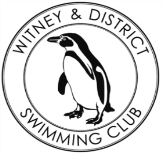 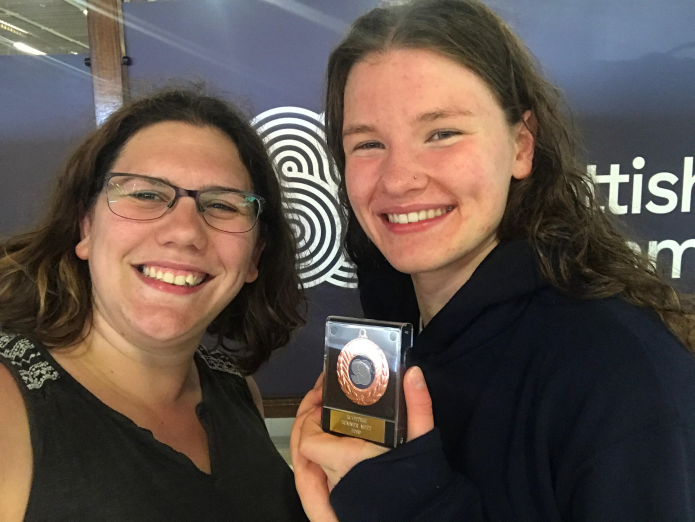 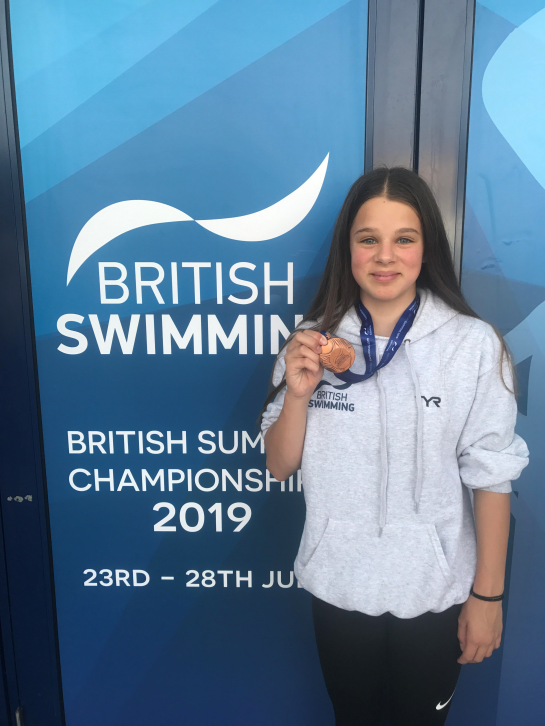 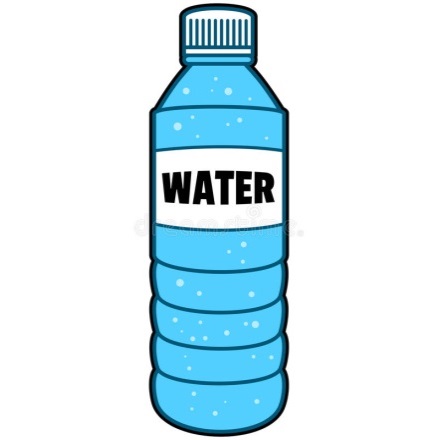 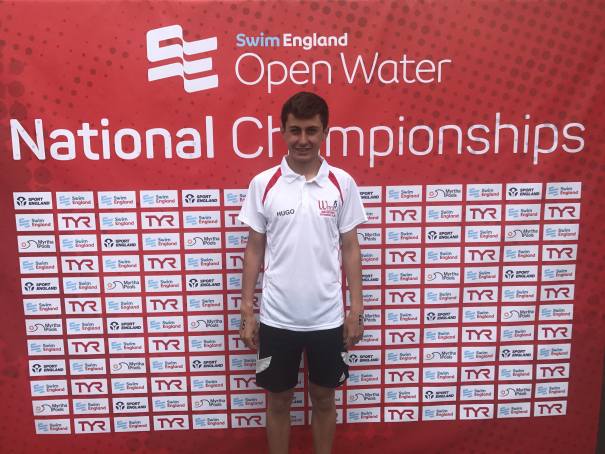 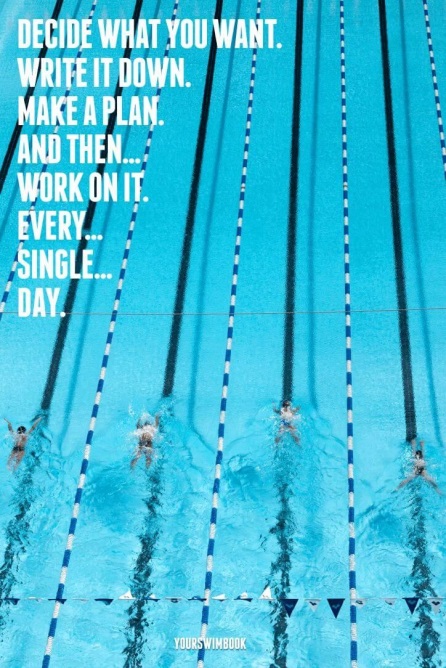 